Kostomlaty nad Labem, kostel sv. BartolomějeProgram Noci kostelů 2. června 202317:00-20:30Otevřeno, možnost návštěvy17:00-17:00Otevření kostela a zvonice
Zahájení Noci kostelů17:30-18:15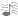 Koncert ZUŠ
Koncert ZUŠ Lysá n. L., pobočka Kostomlaty nad Labem pod vedením paní Lucie Pecháčkové18:30-19:30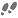 Komentovaná prohlídka
komentuje Bc. Martin Piják19:30-20:00Varhanní skladby
Varhanní skladby zahraje místní varhaník Ing. Karel Pejchal20:00-20:30Volné prohlídky20:30-20:30Ukončení noci kostelů
Rozloučení se s návštěvníky a účinkujícími